BoostBySmith GEN3 Hayabusa Kill Tether HarnessInstallation ManualThe kill harness is connected through the RH handlebar control connector.  On the Gen1 and Gen2 Hayabusa this is located over the left ram air tube.  On Gen3 it is located over the right ram air tube.Gen1 has a 10 pin black connector over left ram air tube, connect inline to it.Gen2 (08-12) has a 8 pin black connector over left ram air tube, connect inline to it.Gen (13-20 ABS) has a gray 8 pin connector over left ram air tube, connect inline to it.Gen3 Right Ram Air Tube Area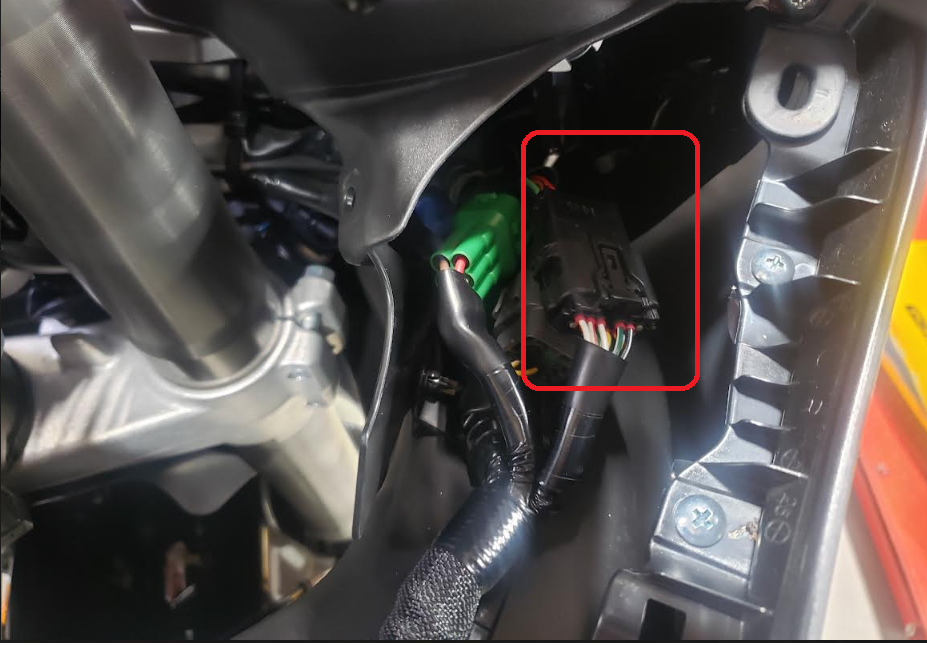 